 RECESSIONAL HYMN Holy Joseph, Intercessor                              ALLE TAGE SING  UND  SAGE                                                                                                                                                         8.7.8.7.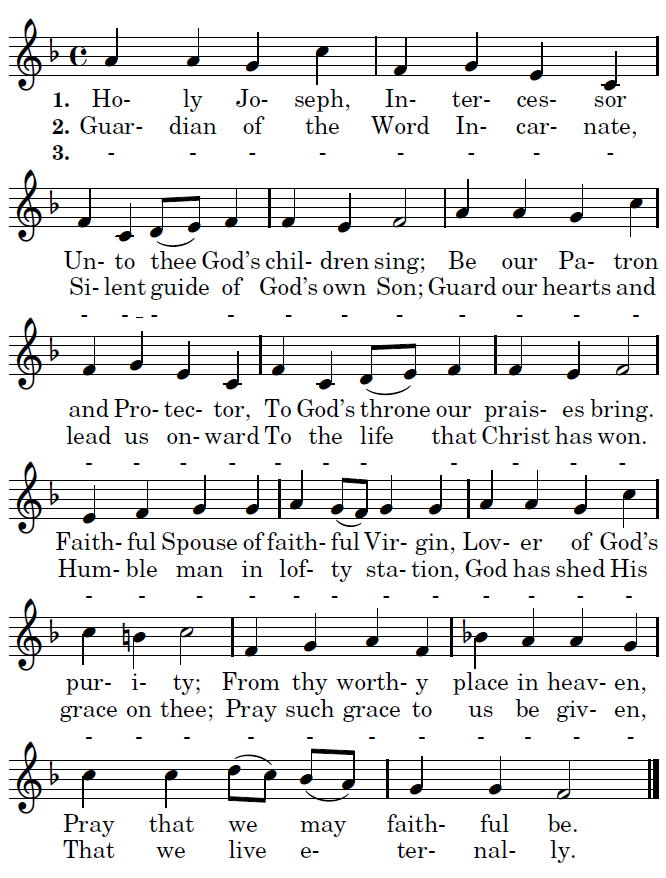 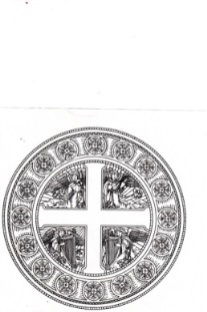          March 19, Solemnity Joseph , Husband of Mary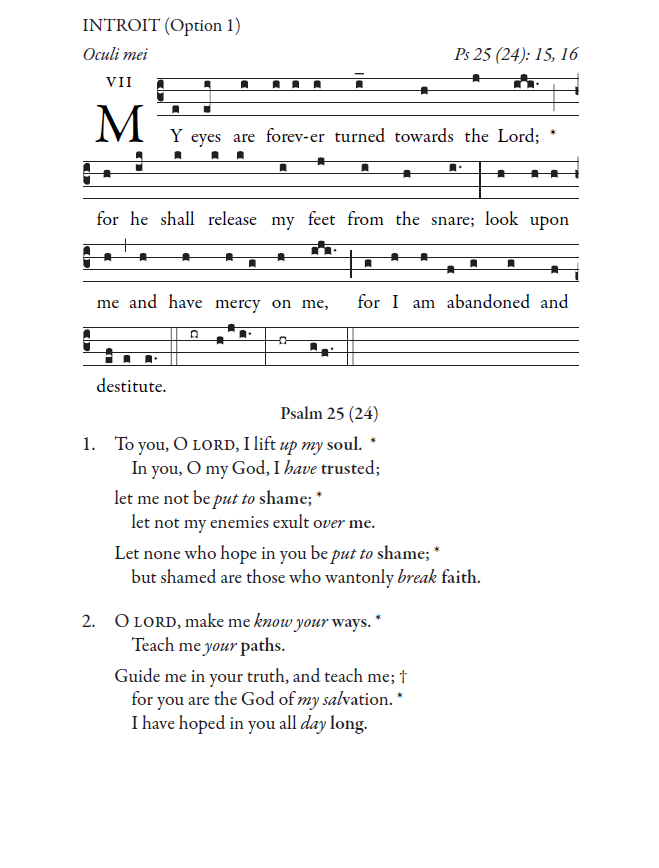                                                                                Simple English Propers Adam Bartlett  © CMMA   RESPONSORIAL PSALM                                                                              R. Bednarz 2014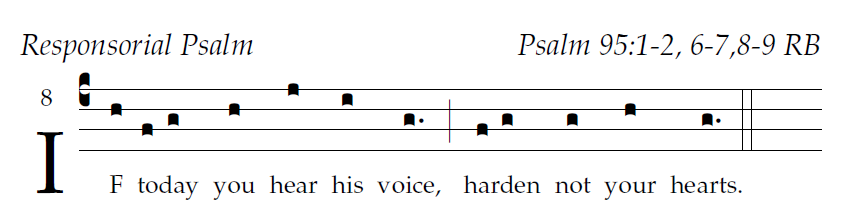 Come, let us sing joyfully   to the LORD;
 let us acclaim the rock of  our salvation.
Let us come into his presence   with thanksgiving;
let us joyfully sing   psalms to him.

Come, let us bow   down in worship;
let us kneel before the   LORD   who made us.
For he is our God,
and we are the people he shepherds, th flock he guides.Oh, that today you would     hear his voice: [5]
"Harden not your hearts as at  Meribah,as in the day of Massah     in the desert,  Where your fathers  tempted   me;  Though they had seen  my work. OFFERTORY  HYMN   “Attende Domine”      COMMUNION ANTIPHON:  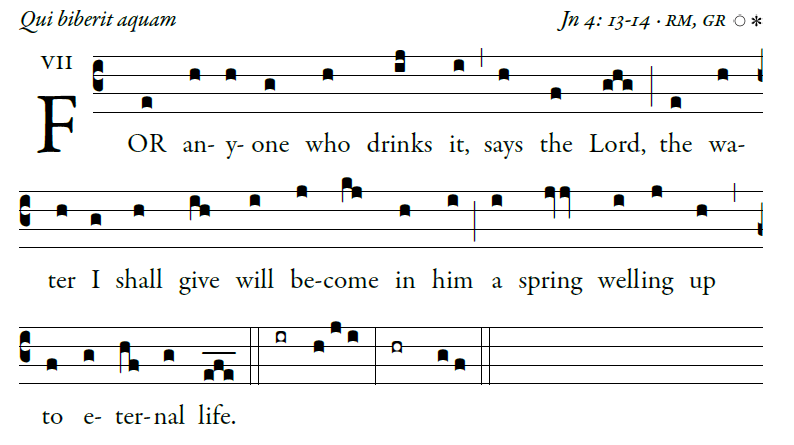         COMMUNION  HYMN of  THANKSGIVING          Saint Joseph, Whose Glory Fills the Church        NOCTE  SURGENTES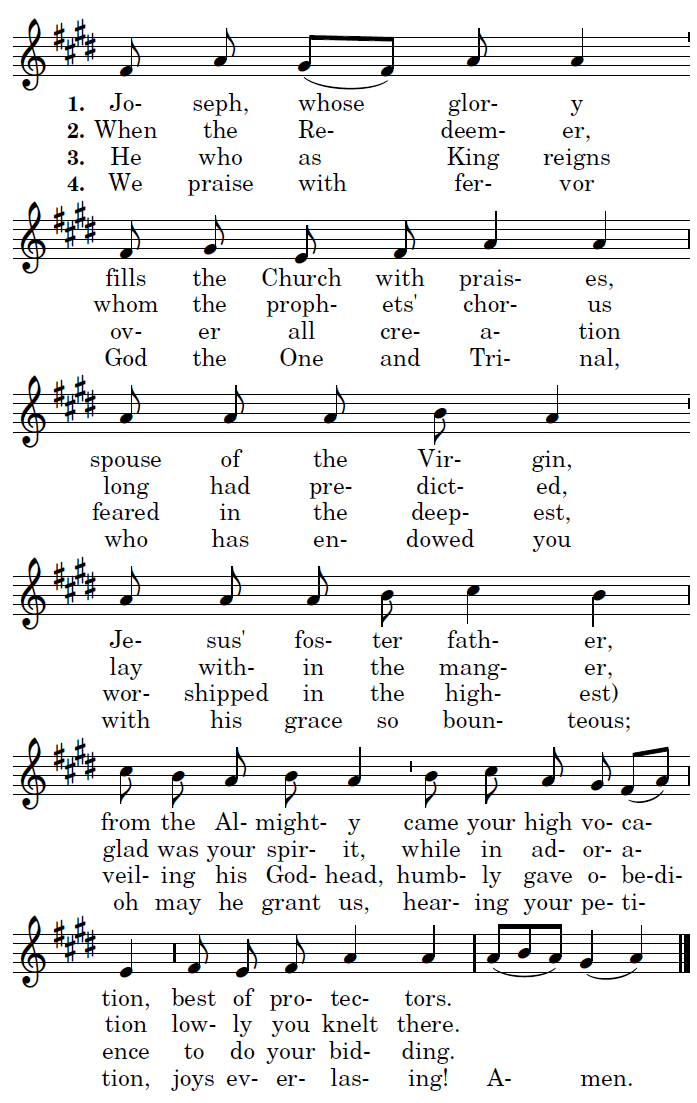 